   NAGELJ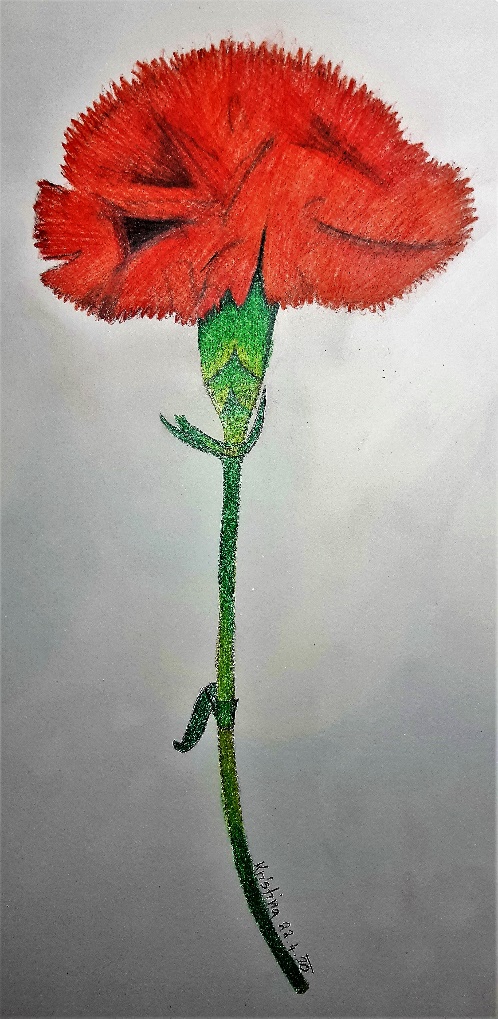 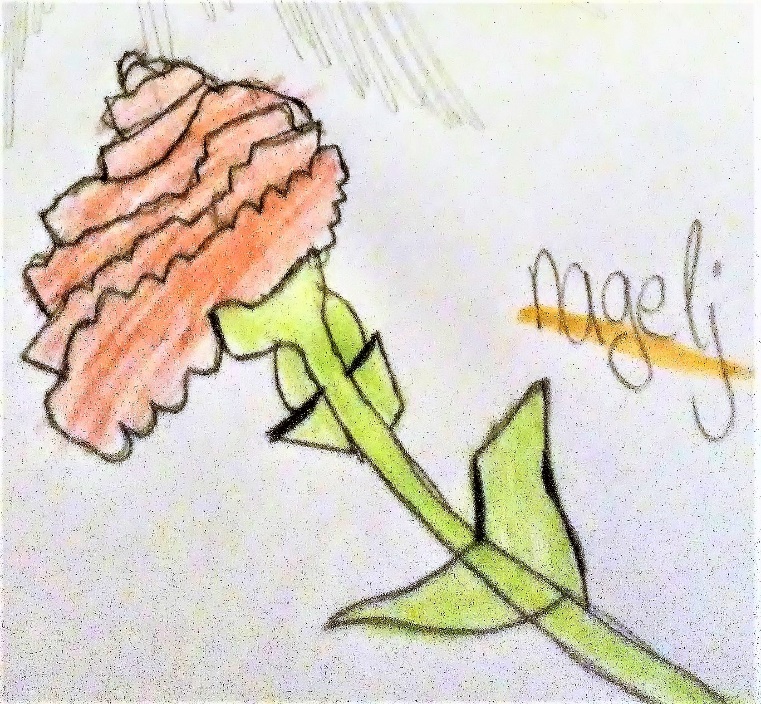 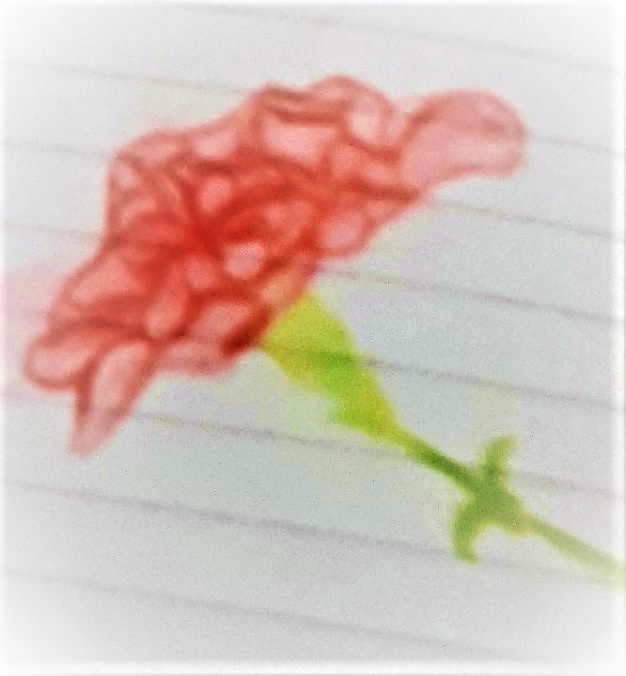 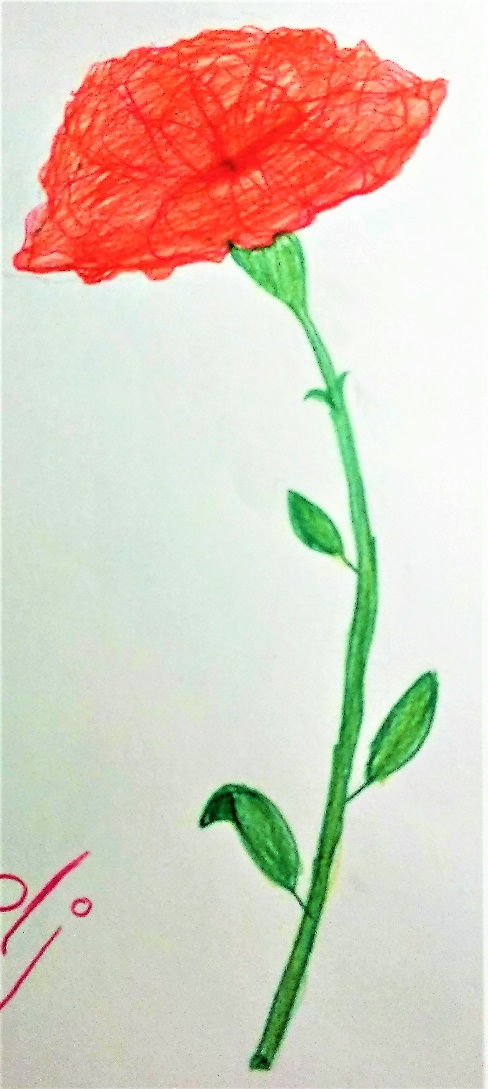 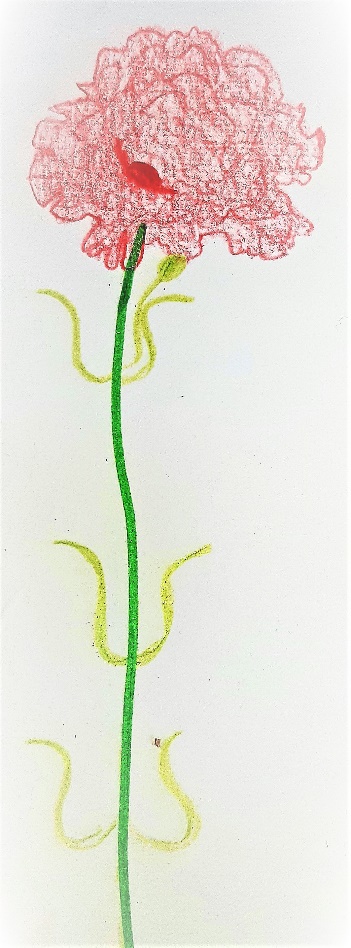 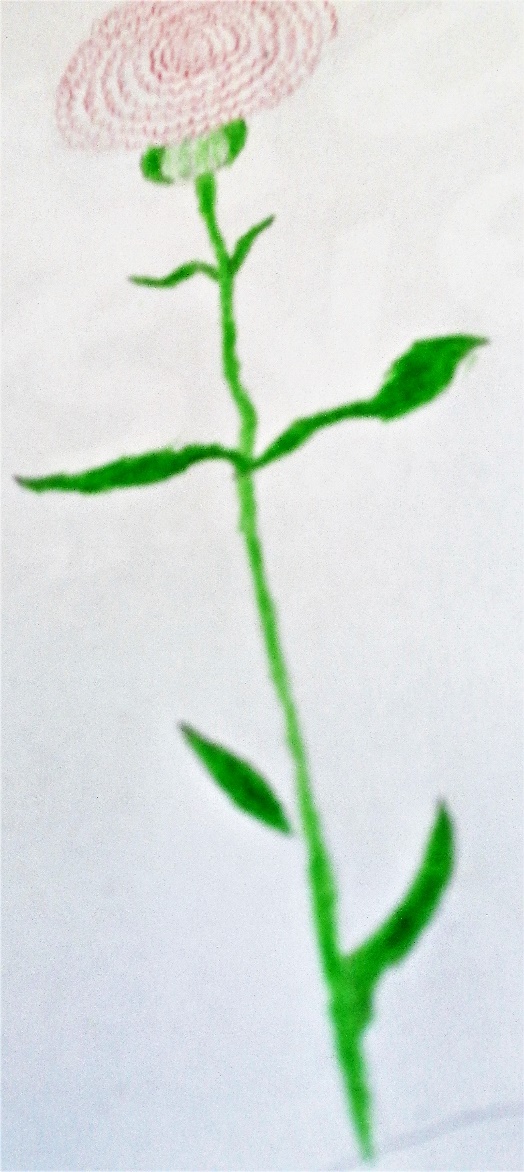 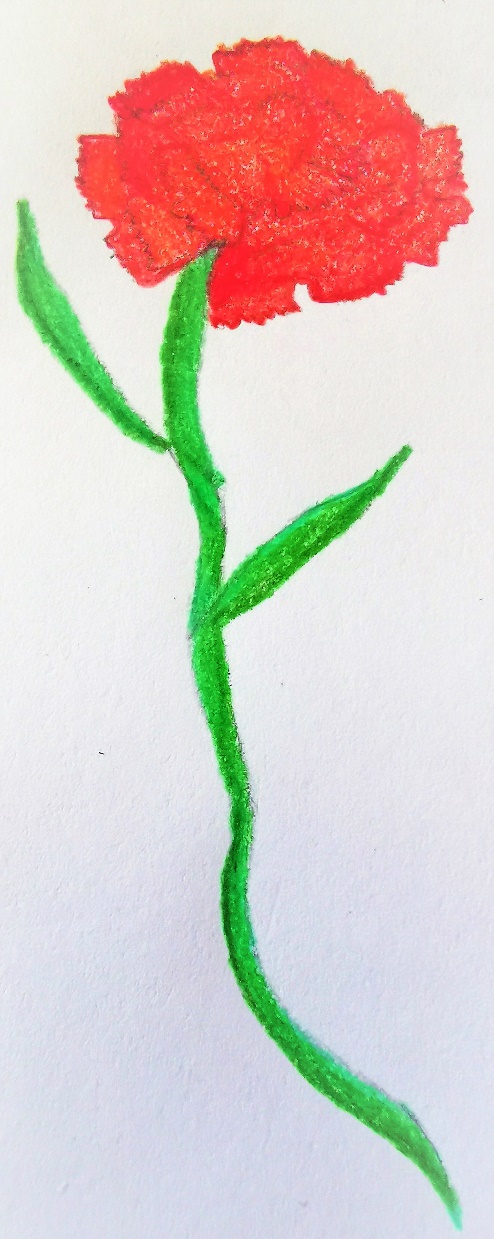 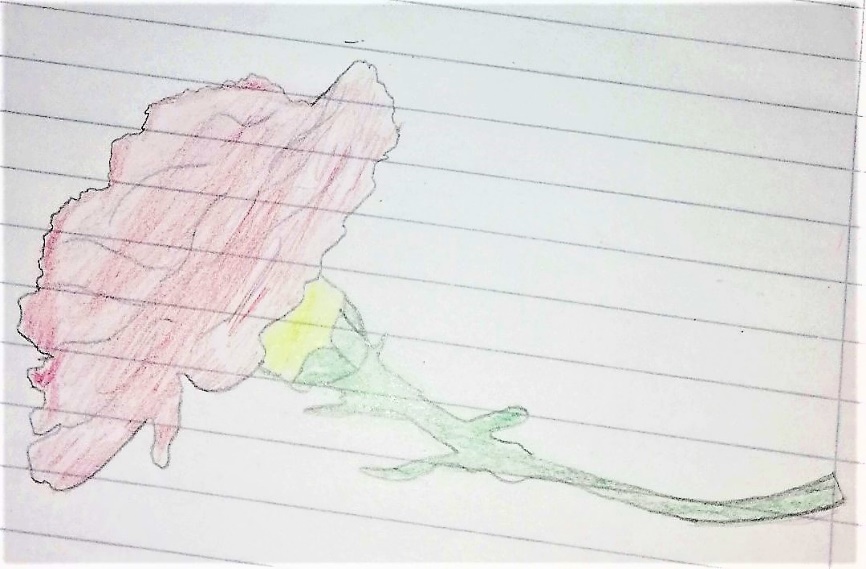 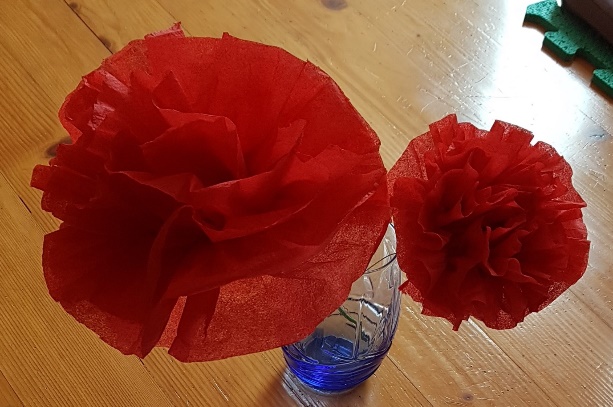 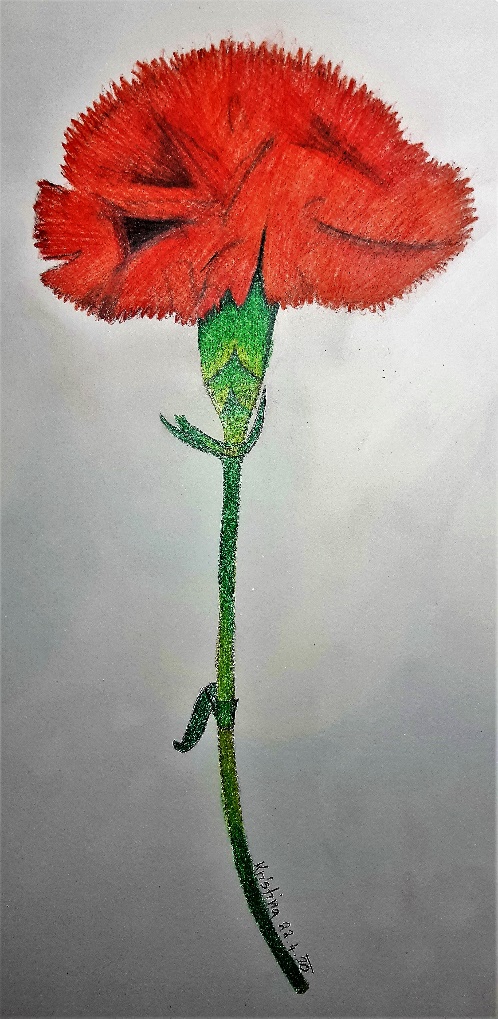 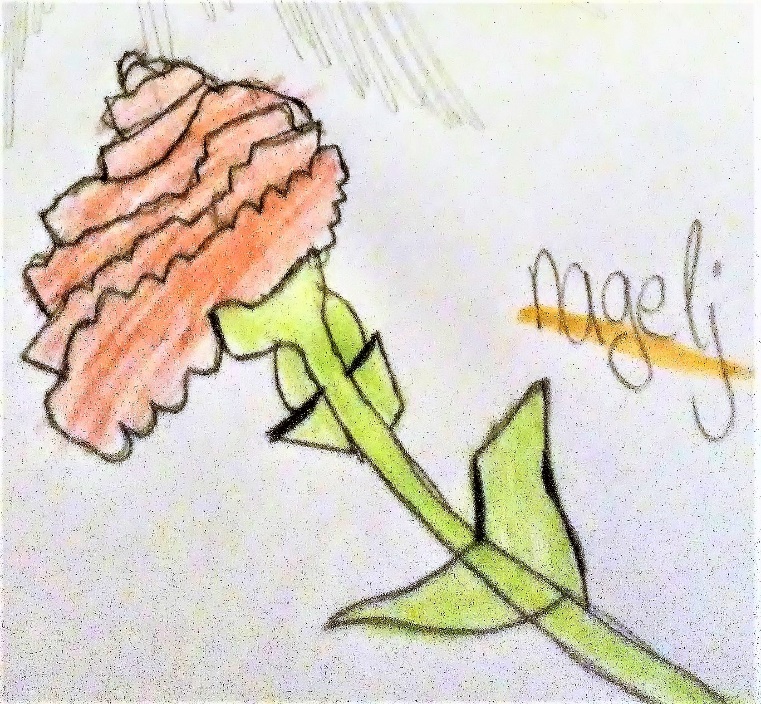 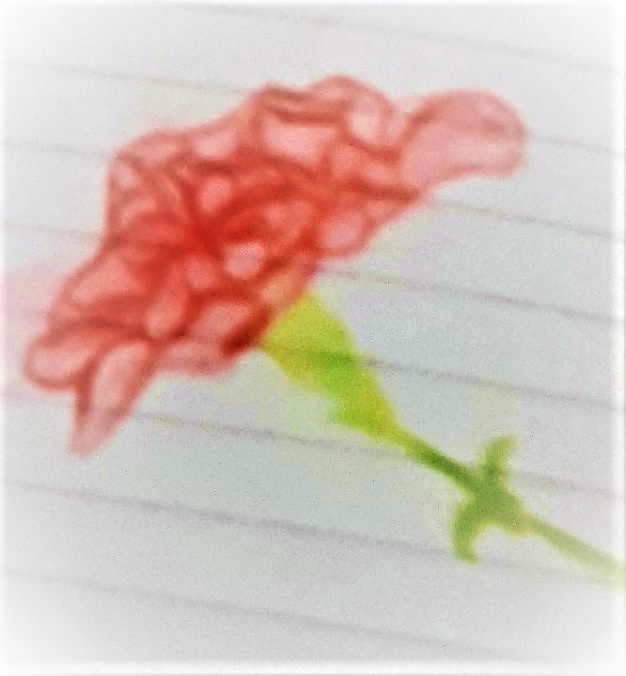 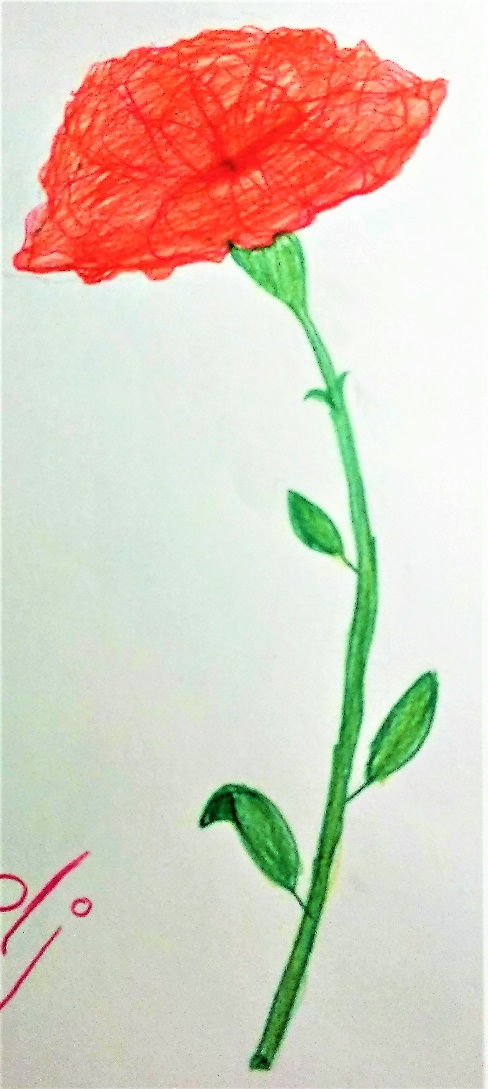 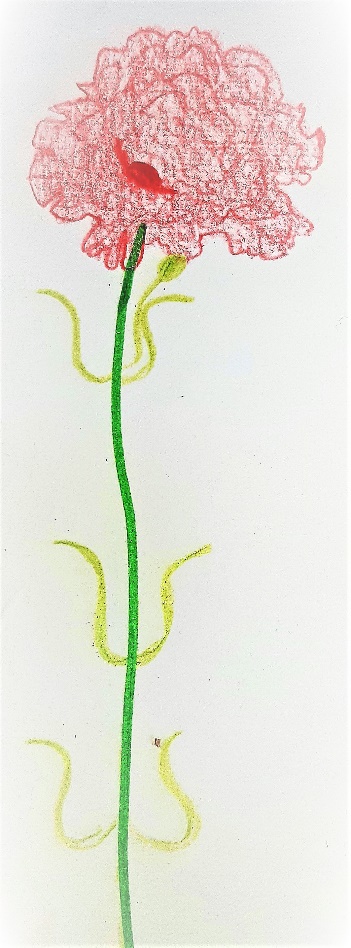 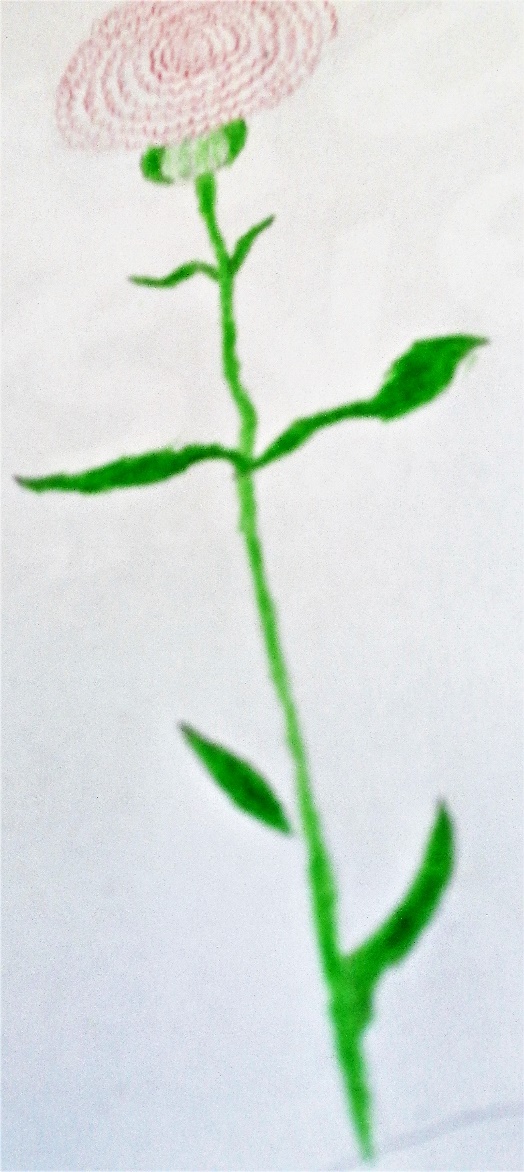 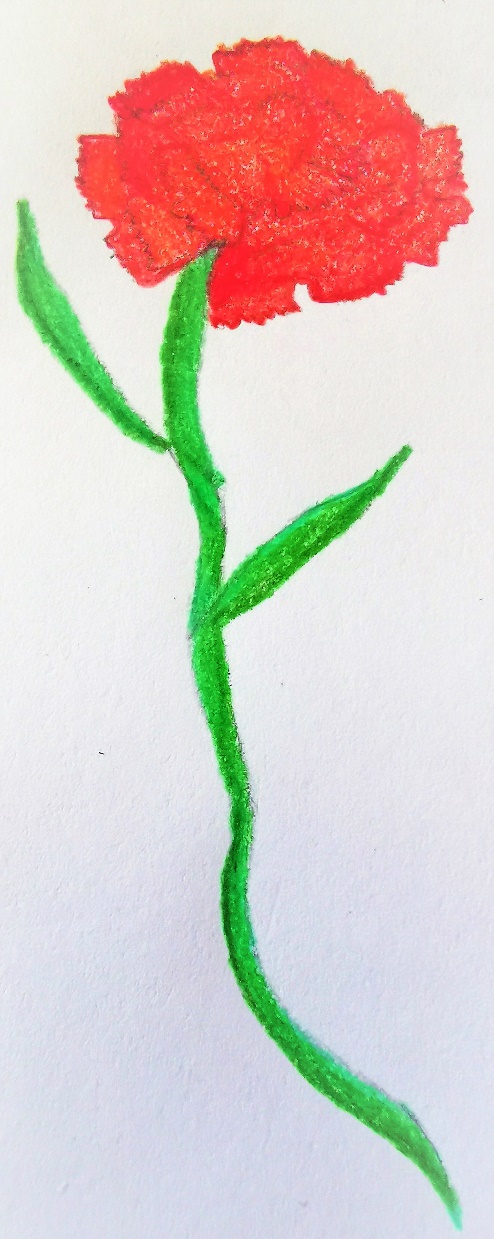 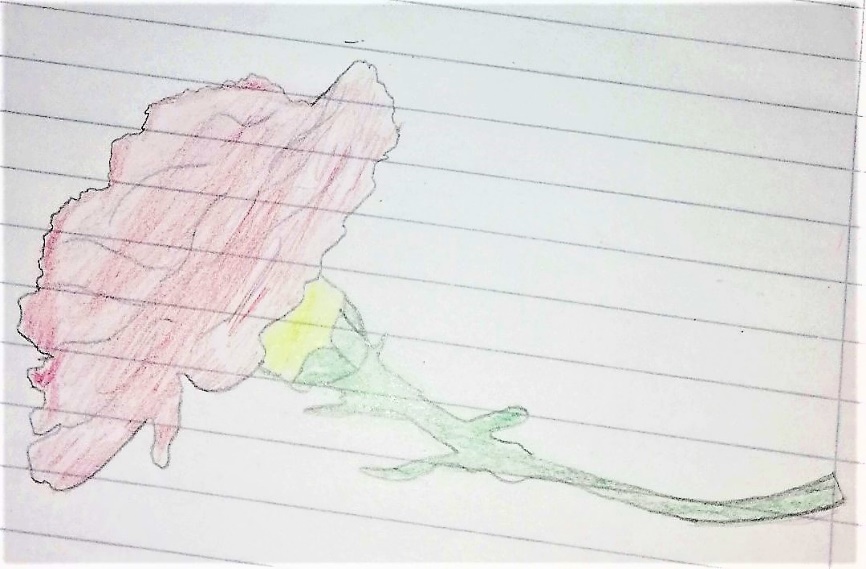 